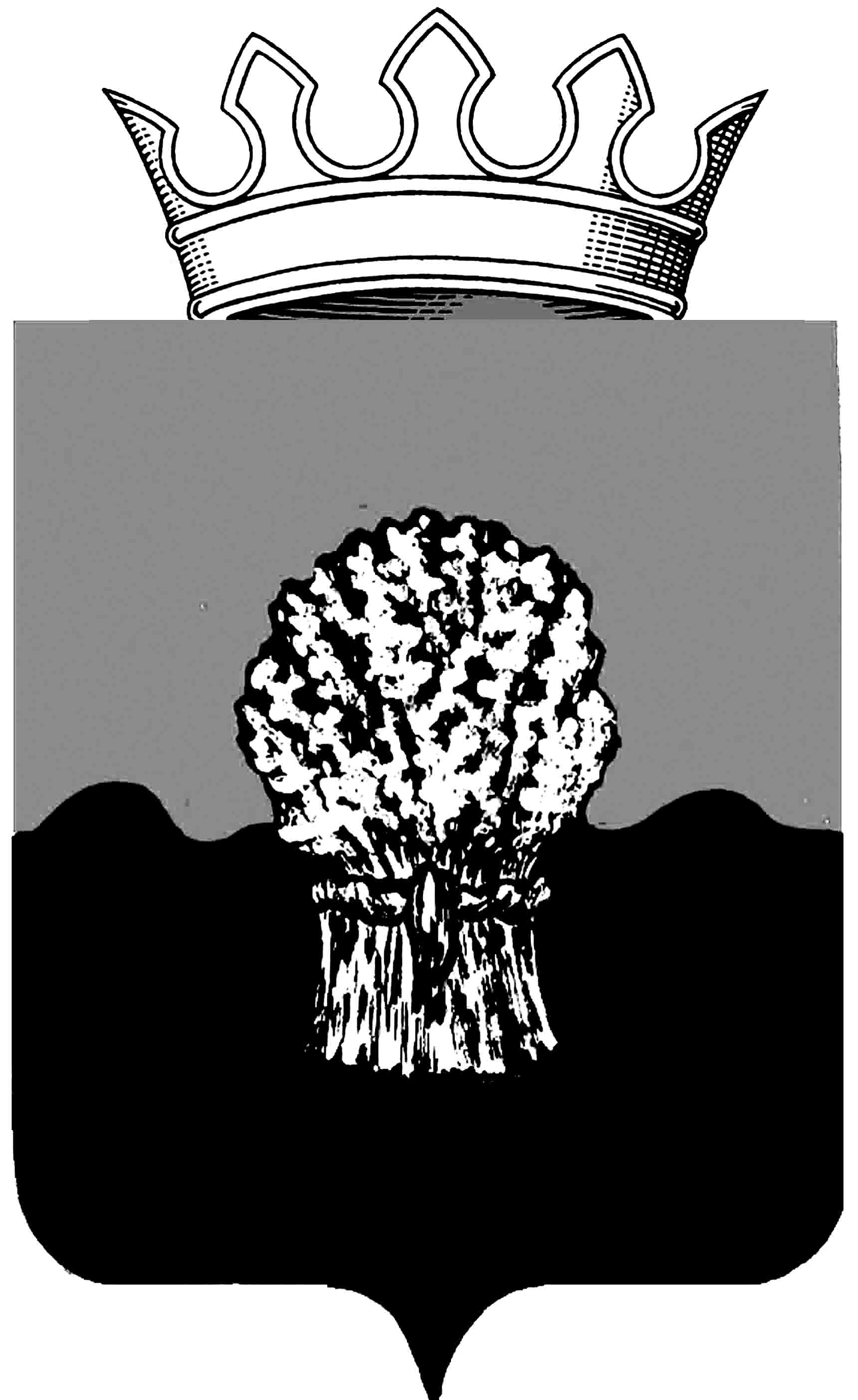 Информационный вестникмуниципального района Сызранский«ОФИЦИАЛЬНОЕ ОПУБЛИКОВАНИЕ»АДМИНИСТРАЦИЯсызранского района самарской областипостановление«20»_06______ 2018  г.		                                                      № 593_О  внесении изменений в муниципальную программумуниципального района Сызранский «Профилактика правонарушений на территории муниципального района Сызранский на 2017-2019 годы»,  утвержденную постановлением администрации Сызранского района от 22.12.2016  № 1447          В целях уточнения объемов финансирования мероприятий по реализации муниципальной программы муниципальной программы муниципального района Сызранский «Профилактика правонарушений на территории муниципального района Сызранский на 2017-2019 годы», утвержденной постановлением администрации Сызранского района от 22.12.2016 № 1447, руководствуясь Уставом муниципального района Сызранский Самарской области, принятым решением   Собрания  представителей  Сызранского  района  от  03.07.2014 № 28, администрация Сызранского района ПОСТАНОВЛЯЕТ:1. Утвердить прилагаемые изменения в муниципальную программу муниципального района Сызранский «Профилактика правонарушений на территории муниципального района Сызранский на 2017-2019 годы», утвержденной постановлением администрации Сызранского района от 22.12.2016 № 1447 (с учетом изменений, утвержденных постановлением администрации  Сызранского района от 31.07.2017 №857, от 09.08.2017 № 903, от 29.12.2017 № 1589, далее -  Программа). 	2. Главному распорядителю бюджетных средств муниципальному казенному учреждению «Управление социального развития администрации Сызранского района Самарской области» внести изменения в бюджетную роспись 2018 года.          3. Контроль за исполнением настоящего постановления возложить на заместителя Главы муниципального района Сызранский - руководителя муниципального казенного учреждения «Управление социального развития администрации  Сызранского района Самарской области»  Новоженину Т.Ю.          4. Официально опубликовать настоящее постановление в газете «Информационный вестник муниципального района Сызранский».Глава муниципального района Сызранский                                 А.В. ДулинИзменения в муниципальную программумуниципального района Сызранский «Профилактика правонарушений на территории  муниципального района Сызранский на 2017-2019 годы», утвержденную постановлением администрации  Сызранского района от     22.12.2016 № 1447  (с учетом изменений, утвержденных постановлением администрации  Сызранского района от 31.07.2017 №857,от 09.08.2017 № 903, от 29.12.2017 № 1589, далее - Программа)1.Раздел «Характеристика проблемы, на решение которой направлена муниципальная Программа» абзац 13 изложить в следующей редакции                                                                                                                                                                                          «В муниципальном районе Сызранский привлекаются общественники «Добровольно народная дружина» (ДНД) для охраны общественного порядка при проведении массовых мероприятий. В настоящее время  их количество составляет 21 человека. Для осуществления и организации их деятельности приобретаются расходные материалы (удостоверения, печать, жилеты, форменная одежда и т.д.). Производится страхование всех членов ДНД».2. В разделе «5 Перечень показателей (индикаторов) Программы с указанием плановых значений по годам ее реализации и за весь период ее реализации» таблицу изложить в следующей редакции:3.  Приложение 1 к муниципальной программе муниципального района Сызранский «Профилактика правонарушений на территории муниципального района Сызранский на 2017-2019 годы»  изложить в следующей редакции:                                                                                        «Приложение 1 к муниципальной программемуниципального района Сызранский«Профилактика правонарушений натерритории муниципального районаСызранский на 2017-2019 годы»Перечень мероприятий и ресурсное обеспечение Программы на 2017-2019 годыАДМИНИСТРАЦИЯ Сызранского района Самарской областиПостановление«_29_»__06____2018 г.                                                                    № _671_Об утверждении Положения об оказании разовой материальной помощи детям-инвалидам и детям с ограниченными возможностями здоровьяВ целях оказания материальной поддержки детям-инвалидам и детям с ограниченными возможностями здоровья, в рамках реализации муниципальной программы муниципального района Сызранский «Дети муниципального района Сызранский на 2018-2020 годы», утвержденной постановлением администрации Сызранского района от 24.11.2017 года № 1428, администрация Сызранского районаПОСТАНОВЛЯЕТ:Утвердить прилагаемое Положение об оказании разовой материальной помощи детям-инвалидам и детям с ограниченными возможностями здоровья.Признать утратившим силу постановление администрации Сызранского района от 23.12.2015 года № 1827 «Об утверждении Положения об оказании разовой материальной помощи детям инвалидам, проживающим в малоимущих семьях».Настоящее постановление вступает в силу со дня его официального опубликования в газете «Информационный вестник муниципального района Сызранский».Глава муниципального района Сызранский                                    А.В.ДулинУтверждено постановлениемадминистрации Сызранского районаот «_29» _06____ 2018 г. № 671ПОЛОЖЕНИЕоб оказании разовой материальной помощи детям-инвалидам и детям с ограниченными возможностями здоровья(далее – Положение)1. Общие положения1.1. Настоящее Положение об оказании разовой материальной помощи детям-инвалидам и детям с ограниченными возможностями здоровья, определяет порядок назначения и выплаты разовой материальной помощи детям-инвалидам и детям с ограниченными возможностями здоровья, проживающих на территории Сызранского района (далее  – материальная помощь).Положение разработано в соответствии с нормативными правовыми актами Российской Федерации и Самарской области, Уставом муниципального района Сызранский Самарской области.1.2. Материальная помощь выплачивается в целях обеспечения полноценной жизнедеятельности семей, проживающих на территории муниципального района Сызранский, имеющих детей-инвалидов и детей с ограниченными возможностями здоровья.  2. Порядок  назначения и  выплаты разовой материальной помощи детям-инвалидам и детям с ограниченными возможностями здоровья2.1. Определение кандидатов на получение материальной помощи осуществляется в течение календарного года по результатам представленных документов.2.2. Право на выдвижение семей для получения  материальной помощи имеют законные представители детей-инвалидов и детей с ограниченными возможностями здоровья, администрации городских (сельских) поселений муниципального района Сызранский, учреждения здравоохранения, расположенные на территории Сызранского района, государственное казенное учреждение Самарской области «Комплексный центр социального обслуживания населения Западного округа» Отделение м.р. Сызранский.2.3. Кандидатуры на получение материальной помощи выдвигаются из числа семей, имеющих на воспитании детей-инвалидов или детей с ограниченными возможностями здоровья.2.4. Для получения материальной помощи законному представителю ребенка-инвалида или ребенка с ограниченными возможностями здоровья необходимо предоставить в муниципальное казенное учреждение «Служба семьи, демографического развития и защиты прав несовершеннолетних» следующие документы:копию свидетельства о рождении (паспорта) ребенка-инвалида (ребенка с ограниченными возможностями здоровья);копию паспорта одного из законных представителей ребенка-инвалида (ребенка с ограниченными возможностями здоровья);копия справки медико-социальной экспертизы, подтверждающая наличие инвалидности у ребенка;копия индивидуальной программы реабилитации ребенка-инвалида;медицинское заключение от педиатра, подтверждающее 5-6 группу здоровья ребенка;лицевой счет законного представителя;7) ходатайство от администраций городских (сельских) поселений муниципального района Сызранский, учреждений здравоохранения, расположенных на территории Сызранского района, государственного казенного учреждения Самарской области «Комплексный центр социального обслуживания населения Западного округа» Отделение м.р. Сызранский на выделение разовой материальной помощи (документ предоставляется, если инициатива о предоставлении материальной помощи исходит от соответствующего лица, указанного в настоящем подпункте).3. Порядок выплаты разовой материальной помощи3.1. Выплата материальной помощи производится в соответствии с постановлением администрации Сызранского района, проект которого подготавливается муниципальным казенным учреждением «Служба семьи, демографического развития и защиты прав несовершеннолетних».3.2. Размер  материальной помощи определяется советом по предоставлению мер социальной поддержки, созданным при администрации Сызранского района, и утверждается постановлением администрации Сызранского района в пределах денежных средств, предусмотренных муниципальной программой муниципального района Сызранский «Дети муниципального района Сызранский на 2018-2020 годы».3.3. Муниципальное казенное учреждение «Управление социального развития администрации Сызранского района Самарской области» производит выплату материальной помощи детям-инвалидам и детям, с ограниченными возможностями здоровья, проживающим на территории Сызранского района, путем перечисления денежных средств на лицевые счета законных представителей детей-инвалидов (ребенка с ограниченными возможностями здоровья), открытых в кредитных организациях.3.4.Выплата разовой материальной помощи заявителю производится  не более 1 раза в календарном году.АДМИНИСТРАЦИЯ Сызранского района Самарской областиПостановление      «_29»__06______2018 г.				                   № 672  Об утверждении положения о материальной помощи   выпускникам образовательных учреждений на территории Сызранского района,  награжденных медалью «За особые успехи в учении»    В целях  поощрения выпускников образовательных учреждений на территории Сызранского района, проявивших трудолюбие, старание и упорство в овладении знаниями и получившими медаль «За особые успехи в учении», во исполнение муниципальной программы муниципального района Сызранский «Дети муниципального района Сызранский на 2018-2020 годы», руководствуясь Уставом муниципального района Сызранский Самарской области, принятым решением Собрания представителей Сызранского района от 03.07.2014 г. № 28,  администрация Сызранского района                                          П О С Т А Н О В Л Я Е Т:1. Утвердить  прилагаемое Положение о материальной помощи  выпускникам образовательных учреждений на территории Сызранского района, награжденных медалью «За особые успехи в учении».2. Официально опубликовать настоящее постановление в газете «Информационный  вестник    муниципального района Сызранский». Глава муниципального района Сызранский                                      А.В. ДулинУтверждено  постановлениемадминистрации  Сызранского районаот__29.06.2018 г___ №_672_ПОЛОЖЕНИЕ о материальной помощи   выпускникам образовательных учреждений на территории Сызранского района,  награжденных медалью  «За особые успехи в учении» (далее - Положение)1. Общие положения  1.1.	Настоящее положение устанавливает порядок назначения и выплаты материальной помощи выпускникам государственных бюджетных общеобразовательных учреждений на территории Сызранского района, успешно прошедшим государственную итоговую аттестацию и награжденным медалью «За особые успехи в учении».      Основной целью поощрения является повышение престижа образования, стимулирование учебной мотивации, активизация познавательной и творческой активности учащихся.       1.2.  Положение разработано в соответствии с  нормативными правовыми актами Российской Федерации, Самарской области, Уставом муниципального района Сызранский Самарской области, принятым решением Собрания представителей Сызранского района от 03.07.2014 г. № 28.                                     2. Виды поощрения          2.1. Применяются следующие виды поощрения:       - награждение Благодарственным письмом Главы муниципального района Сызранский;         - материальная помощь.    Благодарственное письмо вместе с материальной помощью вручается выпускникам,  успешно прошедшим государственную итоговую аттестацию и награжденным медалью «За особые успехи в учении».3. Условия и порядок назначения  поощрения     3.1 Кандидатами на получение материальной помощи  могут быть выпускники государственных бюджетных общеобразовательных учреждений на территории Сызранского района, успешно прошедшим государственную итоговую аттестацию и имеющие итоговые отметки  «отлично» по всем учебным предметам учебного плана, изучавшимся на уровне среднего общего образования, получившие аттестаты о среднем общем образовании с отличием, награжденные медалью  «За особые успехи в учении»;   3.2 Право на выдвижение кандидатов на поощрение  имеют общеобразовательные учреждения  на территории Сызранского района. 
4. Порядок предоставления поощрения                                                                                                                                                                                                                          4.1 Материальная  помощь администрации Сызранского района предоставляется для поощрения одаренной и талантливой учащейся молодежи — выпускников общеобразовательных учреждений, проявивших выдающиеся способности и достигших значительных успехов в области образования, получивших медаль «За особые успехи в учении».    4.2. Материальная помощь является разовой выплатой и носит персональный характер.        4.3 Прием документов на выплату материальной помощи проводится муниципальным казенным учреждением  «Управление социального развития администрации Сызранского района Самарской области».          4.4 Общеобразовательные учреждения в срок до 17 июня текущего года предоставляют следующие документы на кандидатов:      - копию паспорта или иного документа, удостоверяющего личность кандидата;           - характеристику на выпускника;     - копию свидетельства о постановке на учет физического лица в территориальном органе ФНС России (ИНН);     - копию приказа общеобразовательного учреждения о награждении выпускников медалью «За особые успехи в учении».     4.5. Муниципальное казенное учреждение «Управление социального развития администрации Сызранского района Самарской области» в срок не позднее 20 июня текущего года готовит проект постановления о награждении Благодарственными письмами Главы муниципального района Сызранский и выплате материальной помощи администрации Сызранского района.         4.6. Выплата материальной помощи производится в срок не позднее 26 июня текущего года и вручается в торжественной обстановке Главой муниципального района Сызранский  или по его поручению другим должностным лицом на торжественном собрании выпускников общеобразовательных учреждений западного управления министерства образования и науки Самарской области.Самарской межрайонной природоохранной прокуратурой проведена проверка соблюдения ООО «Изыскатель» требований антикоррупционного законодательства при приеме на работу бывшего государственного служащего.Установлено, что ООО «Изыскатель» заключило трудовой договор с бывшим государственным служащим - работником министерства лесного хозяйства, охраны окружающей среды и природопользования Самарской области.Согласно положениям Федерального закона «О противодействии коррупции» работодатель при заключении трудового договора с гражданином, замещавшим должности государственной службы, перечень которых устанавливается нормативными правовыми актами Российской Федерации, в течение двух лет после его увольнения с государственной службы обязан в десятидневный срок сообщать о заключении такого договора представителю нанимателя (работодателю) государственного или муниципального служащего по последнему месту его службы.Вместе с тем, ООО «Изыскатель» при приеме на работу бывшего государственного служащего не сообщило в министерство лесного хозяйства, охраны окружающей среды и природопользования Самарской области о данном факте.В связи с изложенным, по постановлениям прокуратуры юридическое и должностное лица  ООО «Изыскатель» мировым судьей судебного участка № 43 Промышленного судебного района г. Самара 23.05.2018 привлечены к административной ответственности по ст. 19.29 КоАП РФ (незаконное привлечение к трудовой деятельности бывшего государственного служащего).Общая сумма наложенных судом административных штрафов составила 70 000 руб.По результатам рассмотрения внесенного 28.03.2018 представления прокуратуры нарушения устранены, 2 должностных лица привлечены к дисциплинарной ответственности.По постановлениям прокуратуры ООО «Старт-5» и ООО «Специальная стоянка автомототранспортных средств» привлечены к административной ответственности.Самарской межрайонной природоохранной прокуратурой в результате проверки исполнения требований законодательства об охоте и сохранении охотничьих ресурсов в апреле 2018 года выявлены нарушения при осуществлении охотничьей деятельности ООО «Старт-5» и ООО «Специальная стоянка автомототранспортных средств».Проверкой установлено, что данные предприятия осуществляют использование охотничьих ресурсов в Исаклинском и Сергиевском районах на основании заключенных охотхозяйственных соглашений.При этом в нарушение требований законодательства об охоте и сохранении охотничьих ресурсов, а также положений заключенных охотхозяйственных соглашений, ООО «Старт-5» и ООО «Специальная стоянка автомототранспортных средств» не обеспечили проведение производственного охотничьиего контроля в используемых охотничьих угодьях путем направления работников обществ для сдачи экзаменов, получения удостоверений и значков производственных охотничьих инспекторов.По данным фактам по постановлениям прокуратуры 29.05.2018 юридические и должностные лица указанных организаций - охотпользователей мировыми судами судебных участков № 152 Сергиевского района и № 135 Исаклинского района Самарской области привлечены к административной ответственности по ч. 3 ст. 8.37 КоАП РФ.ООО «Старт-5» и его директору судом вынесено предупреждение по причине отнесения данного общества к субъектам малого бизнеса.ООО «Специальная стоянка автомототранспортных средств» и его директору в качестве наказания назначены штрафы в общем размере 52 500 руб.По результатам рассмотрения внесенного прокуратурой директору             ООО «Старт-5» представления нарушения устранены, 1 должностное лицо привлечено к дисциплинарной ответственности.Представление, внесенное в адрес директора ООО «Специальная стоянка автомототранспортных средств», находится в стадии рассмотрения.Красноглинским районным судом г. Самара 28.05.2018 удовлетворены требования прокуратуры о запрете содержания дикого животного в жилом помещении.Самарской межрайонной природоохранной прокуратурой в марте 2018 года проведена проверка по обращению по вопросу незаконного содержания дикого животного в многоквартирном жилом доме в пос. Красная Глинка г.о. Самара.В результате проверки установлено, что в одной из квартир многоэтажного дома в пос. Красная Глинка г.о. Самара гражданин Российской Федерации содержал дикое животное – сибирскую рысь, относящуюся к охотничьим ресурсам и являющуюся хищником.Осенью 2017 года рысь сбегала из квартиры, где ее содержали, и нанесла ранения несовершеннолетнему ребенку.При этом у хозяина не имелись все необходимые документы на право содержания хищника в жилом помещении.В связи с этим прокуратура 27.03.2018 обратилась в Красноглинский районный суд г. Самара с исковым заявлением о запрете жителю Самары содержать дикое животное в жилом помещении.В результате рассмотрения данного заявления судом 28.05.2018 требования прокуратуры удовлетворены в полном объеме.                  Решение суда в законную силу в настоящее время не вступило.Самарской межрайонной природоохранной прокуратурой выявлены нарушения законодательства о безопасности гидротехнических сооружений (далее – ГТС) в деятельности Куйбышевского районного управления АО «Транснефть – Дружба». Установлено, что КРУ АО «Транснефть – Дружба» осуществляет эксплуатацию 3 гидротехнических сооружений  (прудов-испарителей) в Безенчукском районе Самарской области.При этом у общества отсутствует согласованный с компетентным органом расчёт вероятного вреда при возникновении аварии на данных ГТС.В результате рассмотрения внесенного в адрес начальника КРУ АО «Транснефть – Дружба» представления прокуратуры действенных мер к устранению нарушений не принято.В связи с этим прокуратура направила в Самарский районный суд  г. Самара 3 исковых заявления с требованиями обязать КРУ АО «Транснефть – Дружба» в течение 6 месяцев со дня вступления решения суда в законную силу произвести расчёт вероятного вреда жизни, здоровью граждан и  имуществу физических и юридических лиц в результате аварии ГТС, и согласовывать его с уполномоченным органом. По результатам рассмотрения указанных исковых заявлений судом требования прокурора 25.04.2018 и 26.04.2018 удовлетворены в полном объёме.Решения суда в законную силу не вступили.ПО ИСКУ ПРОКУРАТУРЫ СУД ОБЯЗАЛ РАСЧИСТИТЬ ПРУД «СУХОЙ»Самарской межрайонной природоохранной прокуратурой в 2017 году выявлен факт незаконной засыпки пруда «Сухой», расположенного на территории ФГБОУ ВО «Самарский государственный социально-педагогический университет», строительными отходами. Проверкой установлено, что водный объект находится на земельном участке государственной собственности и не может быть самовольно засыпан и изменен.Экспертизы показали, что в результате засыпки пруда «Сухой» нарушена среда обитания «тритона обыкновенного», являющегося редкими животными, занесенными в Красную книгу Самарской области. В связи с изложенным, прокуратурой 22.11.2017 в Самарский районный суд г. Самара направлено исковое заявление о восстановлении нарушенного состояние пруда «Сухой» в соответствии с проектом восстановительных работ.По результатам судебного разбирательства по требованиям прокуратуры суд обязал нарушителей в течение 3 месяцев со дня вступления решения суда в законную восстановить в прежних границах целостность береговой полосы и водного объекта – пруда «Сухой», расположенного на территории Самарского государственного социально-педагогического университета, являющегося средой обитания животных – тритона обыкновенного, занесённого в Красную книгу Самарской области, а также прилегающей территории. Решение суда в законную силу не вступило. «Информационный вестник муниципального района Сызранский»Учредитель: администрация Сызранского района(распоряжение администрации Сызранского района Самарской области от 30.07.2015г. № 313-р)Главный редактор: Дулин А.В. Издатель: администрация Сызранского района Самарской области(446001, Самарская область, г. Сызрань, ул. Советская ,41а)Номер подписан в печать 29.06.2018 г. в 08.00. По графику 29.06.2018 г. – в 10.00. Тираж: 45 экз. Бесплатно.29.06.2018г. (пятница) № 03(47)Утверждены постановлениемадминистрации Сызранского районаот 20.06._2018г. № _593«№п/пНаименование цели, задачи показателя (индикатора)Единица измерения  Значение показателя (индикатора) по годамЗначение показателя (индикатора) по годамЗначение показателя (индикатора) по годамЗначение показателя (индикатора) по годам«№п/пНаименование цели, задачи показателя (индикатора)Единица измерения  Базовые показатели  2015 г.Плановый период (прогноз)Плановый период (прогноз)Плановый период (прогноз)«№п/пНаименование цели, задачи показателя (индикатора)Единица измерения  Базовые показатели  2015 г.2017 г.2018 г.2019 г.«№п/пНаименование цели, задачи показателя (индикатора)Единица измерения  Базовые показатели  2015 г.За отчетный годЗа отчетный годЗа отчетный годЦель:  реализация на территории муниципального района Сызранский государственной политики в сфере профилактики правонарушений, снижение уровня преступности, повышение уровня безопасности  гражданЦель:  реализация на территории муниципального района Сызранский государственной политики в сфере профилактики правонарушений, снижение уровня преступности, повышение уровня безопасности  гражданЦель:  реализация на территории муниципального района Сызранский государственной политики в сфере профилактики правонарушений, снижение уровня преступности, повышение уровня безопасности  гражданЦель:  реализация на территории муниципального района Сызранский государственной политики в сфере профилактики правонарушений, снижение уровня преступности, повышение уровня безопасности  гражданЦель:  реализация на территории муниципального района Сызранский государственной политики в сфере профилактики правонарушений, снижение уровня преступности, повышение уровня безопасности  гражданЦель:  реализация на территории муниципального района Сызранский государственной политики в сфере профилактики правонарушений, снижение уровня преступности, повышение уровня безопасности  гражданЦель:  реализация на территории муниципального района Сызранский государственной политики в сфере профилактики правонарушений, снижение уровня преступности, повышение уровня безопасности  гражданЗадача 1. Совершенствование нормативной правовой базы в муниципальном районе Сызранский в сфере профилактики правонарушенийЗадача 1. Совершенствование нормативной правовой базы в муниципальном районе Сызранский в сфере профилактики правонарушенийЗадача 1. Совершенствование нормативной правовой базы в муниципальном районе Сызранский в сфере профилактики правонарушенийЗадача 1. Совершенствование нормативной правовой базы в муниципальном районе Сызранский в сфере профилактики правонарушенийЗадача 1. Совершенствование нормативной правовой базы в муниципальном районе Сызранский в сфере профилактики правонарушенийЗадача 1. Совершенствование нормативной правовой базы в муниципальном районе Сызранский в сфере профилактики правонарушенийЗадача 1. Совершенствование нормативной правовой базы в муниципальном районе Сызранский в сфере профилактики правонарушений1Количество проведенных заседаний межведомственной комиссией по вопросам профилактики правонарушений на территории муниципального района СызранскийКоличество заседаний1344Задача 2.Снижение уровня преступности на территории муниципального района Сызранский за счет активизации борьбы с пьянством, алкоголизмом, преступностью, безнадзорностью, беспризорностью несовершеннолетних, незаконной миграциейЗадача 2.Снижение уровня преступности на территории муниципального района Сызранский за счет активизации борьбы с пьянством, алкоголизмом, преступностью, безнадзорностью, беспризорностью несовершеннолетних, незаконной миграциейЗадача 2.Снижение уровня преступности на территории муниципального района Сызранский за счет активизации борьбы с пьянством, алкоголизмом, преступностью, безнадзорностью, беспризорностью несовершеннолетних, незаконной миграциейЗадача 2.Снижение уровня преступности на территории муниципального района Сызранский за счет активизации борьбы с пьянством, алкоголизмом, преступностью, безнадзорностью, беспризорностью несовершеннолетних, незаконной миграциейЗадача 2.Снижение уровня преступности на территории муниципального района Сызранский за счет активизации борьбы с пьянством, алкоголизмом, преступностью, безнадзорностью, беспризорностью несовершеннолетних, незаконной миграциейЗадача 2.Снижение уровня преступности на территории муниципального района Сызранский за счет активизации борьбы с пьянством, алкоголизмом, преступностью, безнадзорностью, беспризорностью несовершеннолетних, незаконной миграциейЗадача 2.Снижение уровня преступности на территории муниципального района Сызранский за счет активизации борьбы с пьянством, алкоголизмом, преступностью, безнадзорностью, беспризорностью несовершеннолетних, незаконной миграцией1Сокращение  зарегистрированных преступлений без учета преступлений экономической направленностив % к уровню 2015 г.3581,01,52,02Снижение количества преступлений, совершенных лицами в состоянии алкогольного опьяненияв % к уровню 2015 г.765,010,015,03Снижение количества преступлений, совершенных лицами в состоянии наркотического опьяненияКол-во преступлений31114Снижение количества преступлений, совершенных  мигрантамив % к уровню 2015 г.410,015,020,05Снижение количества преступлений, совершенных лицами, ранее судимыми лицамив % к уровню 2015 г.1035,010,010,06Снижение уровня рецидивной преступностив % к уровню 2015 г. рост25,0%555,010,015,07Снижение уровня преступности в сфере  семейно-бытовых отношенийв % к уровню 2015 г.1710,015,020,0Задача 3. Обеспечение участия организаций в деятельности по предупреждению правонарушений на территории муниципального района СызранскийЗадача 3. Обеспечение участия организаций в деятельности по предупреждению правонарушений на территории муниципального района СызранскийЗадача 3. Обеспечение участия организаций в деятельности по предупреждению правонарушений на территории муниципального района СызранскийЗадача 3. Обеспечение участия организаций в деятельности по предупреждению правонарушений на территории муниципального района СызранскийЗадача 3. Обеспечение участия организаций в деятельности по предупреждению правонарушений на территории муниципального района СызранскийЗадача 3. Обеспечение участия организаций в деятельности по предупреждению правонарушений на территории муниципального района СызранскийЗадача 3. Обеспечение участия организаций в деятельности по предупреждению правонарушений на территории муниципального района Сызранский1Количество человек в  добровольных формированиях, привлеченных к охране общественного порядкаКоличество человек16152162Задача 4. Профилактика безнадзорности и правонарушений несовершеннолетних на территории муниципального района Сызранский;Задача 4. Профилактика безнадзорности и правонарушений несовершеннолетних на территории муниципального района Сызранский;Задача 4. Профилактика безнадзорности и правонарушений несовершеннолетних на территории муниципального района Сызранский;Задача 4. Профилактика безнадзорности и правонарушений несовершеннолетних на территории муниципального района Сызранский;Задача 4. Профилактика безнадзорности и правонарушений несовершеннолетних на территории муниципального района Сызранский;Задача 4. Профилактика безнадзорности и правонарушений несовершеннолетних на территории муниципального района Сызранский;Задача 4. Профилактика безнадзорности и правонарушений несовершеннолетних на территории муниципального района Сызранский;1Снижение количества преступлений, совершенных  несовершеннолетнимиКол-во преступлений52352Снижение количества преступлений, совершенных в отношении несовершеннолетнихКол-во преступлений4235Задача 5. Выявление и устранение причин и условий, способствующих совершению правонарушений на территории муниципального района СызранскийЗадача 5. Выявление и устранение причин и условий, способствующих совершению правонарушений на территории муниципального района СызранскийЗадача 5. Выявление и устранение причин и условий, способствующих совершению правонарушений на территории муниципального района СызранскийЗадача 5. Выявление и устранение причин и условий, способствующих совершению правонарушений на территории муниципального района СызранскийЗадача 5. Выявление и устранение причин и условий, способствующих совершению правонарушений на территории муниципального района СызранскийЗадача 5. Выявление и устранение причин и условий, способствующих совершению правонарушений на территории муниципального района СызранскийЗадача 5. Выявление и устранение причин и условий, способствующих совершению правонарушений на территории муниципального района Сызранский1Доля расследованных преступлений  (раскрываемость)в % к уровню 2015 79,60%235».№п/п№п/пНаименование мероприятияОбъем финансирования по годам, рублей.Объем финансирования по годам, рублей.Объем финансирования по годам, рублей.Объем финансирования по годам, рублей.Объем финансирования по годам, рублей.Объем финансирования по годам, рублей.Источник финансированияИсточник финансированияСрокисполненияСрокисполненияСрокисполненияИсполнитель№п/п№п/пНаименование мероприятия2017 г.2018 г.  2018 г.  2018 г.  2018 г.  2019 г. Источник финансированияИсточник финансированияСрокисполненияСрокисполненияСрокисполненияИсполнитель     Цель: реализация на территории муниципального района Сызранский государственной политики в сфере профилактики правонарушений, снижение уровня преступности, повышение уровня безопасности  граждан .     Цель: реализация на территории муниципального района Сызранский государственной политики в сфере профилактики правонарушений, снижение уровня преступности, повышение уровня безопасности  граждан .     Цель: реализация на территории муниципального района Сызранский государственной политики в сфере профилактики правонарушений, снижение уровня преступности, повышение уровня безопасности  граждан .     Цель: реализация на территории муниципального района Сызранский государственной политики в сфере профилактики правонарушений, снижение уровня преступности, повышение уровня безопасности  граждан .     Цель: реализация на территории муниципального района Сызранский государственной политики в сфере профилактики правонарушений, снижение уровня преступности, повышение уровня безопасности  граждан .     Цель: реализация на территории муниципального района Сызранский государственной политики в сфере профилактики правонарушений, снижение уровня преступности, повышение уровня безопасности  граждан .     Цель: реализация на территории муниципального района Сызранский государственной политики в сфере профилактики правонарушений, снижение уровня преступности, повышение уровня безопасности  граждан .     Цель: реализация на территории муниципального района Сызранский государственной политики в сфере профилактики правонарушений, снижение уровня преступности, повышение уровня безопасности  граждан .     Цель: реализация на территории муниципального района Сызранский государственной политики в сфере профилактики правонарушений, снижение уровня преступности, повышение уровня безопасности  граждан .     Цель: реализация на территории муниципального района Сызранский государственной политики в сфере профилактики правонарушений, снижение уровня преступности, повышение уровня безопасности  граждан .     Цель: реализация на территории муниципального района Сызранский государственной политики в сфере профилактики правонарушений, снижение уровня преступности, повышение уровня безопасности  граждан .     Цель: реализация на территории муниципального района Сызранский государственной политики в сфере профилактики правонарушений, снижение уровня преступности, повышение уровня безопасности  граждан .     Цель: реализация на территории муниципального района Сызранский государственной политики в сфере профилактики правонарушений, снижение уровня преступности, повышение уровня безопасности  граждан .     Цель: реализация на территории муниципального района Сызранский государственной политики в сфере профилактики правонарушений, снижение уровня преступности, повышение уровня безопасности  граждан .     Цель: реализация на территории муниципального района Сызранский государственной политики в сфере профилактики правонарушений, снижение уровня преступности, повышение уровня безопасности  граждан .Задача 1. Совершенствование нормативной правовой базы  муниципального района Сызранский в сфере профилактики правонарушенийЗадача 1. Совершенствование нормативной правовой базы  муниципального района Сызранский в сфере профилактики правонарушенийЗадача 1. Совершенствование нормативной правовой базы  муниципального района Сызранский в сфере профилактики правонарушенийЗадача 1. Совершенствование нормативной правовой базы  муниципального района Сызранский в сфере профилактики правонарушенийЗадача 1. Совершенствование нормативной правовой базы  муниципального района Сызранский в сфере профилактики правонарушенийЗадача 1. Совершенствование нормативной правовой базы  муниципального района Сызранский в сфере профилактики правонарушенийЗадача 1. Совершенствование нормативной правовой базы  муниципального района Сызранский в сфере профилактики правонарушенийЗадача 1. Совершенствование нормативной правовой базы  муниципального района Сызранский в сфере профилактики правонарушенийЗадача 1. Совершенствование нормативной правовой базы  муниципального района Сызранский в сфере профилактики правонарушенийЗадача 1. Совершенствование нормативной правовой базы  муниципального района Сызранский в сфере профилактики правонарушенийЗадача 1. Совершенствование нормативной правовой базы  муниципального района Сызранский в сфере профилактики правонарушенийЗадача 1. Совершенствование нормативной правовой базы  муниципального района Сызранский в сфере профилактики правонарушенийЗадача 1. Совершенствование нормативной правовой базы  муниципального района Сызранский в сфере профилактики правонарушенийЗадача 1. Совершенствование нормативной правовой базы  муниципального района Сызранский в сфере профилактики правонарушенийЗадача 1. Совершенствование нормативной правовой базы  муниципального района Сызранский в сфере профилактики правонарушений11Проведение заседаний межведомственной комиссии по профилактике правонарушений на территории муниципального района СызранскийСредства, предусмотренные на финансирование основной деятельности исполнителей мероприятийСредства, предусмотренные на финансирование основной деятельности исполнителей мероприятий2017-2019 гг2017-2019 гг2017-2019 ггМежведомственная комиссия по профилактике правонарушений (далее – Комиссия)22Своевременное внесение изменений в состав  межведомственной комиссии по профилактике правонарушений Средства, предусмотренные на финансирование основной деятельности исполнителей мероприятийСредства, предусмотренные на финансирование основной деятельности исполнителей мероприятий2017-2019 гг2017-2019 гг2017-2019 ггКомиссия33Проведение ежегодных опросов с целью оценки удовлетворенности населения деятельностью органов местного самоуправления в сфере профилактики правонарушенийСредства, предусмотренные на финансирование основной деятельности исполнителей мероприятийСредства, предусмотренные на финансирование основной деятельности исполнителей мероприятий2017-2019 гг2017-2019 гг2017-2019 ггКомиссия, отдел полиции № 34 (Сызранский район) (по согласованию),отдел по вопросам  миграции МУ МВД России  «Сызранское»             (по согласованию)           44Принятие нормативных документов о назначении ответственных за организацию профилактики правонарушений в поселениях муниципального района СызранскийСредства, предусмотренные на финансирование основной деятельности исполнителей мероприятийСредства, предусмотренные на финансирование основной деятельности исполнителей мероприятий2017 г.2017 г.2017 г.Администрации поселений  м.р. Сызранский (по согласованию)55Разработка и распространение среди населения  муниципального района Сызранский наглядного агитационного материала  о порядке действий при совершении в отношении них правонарушений4000,00Бюджет муниципального района СызранскийБюджет муниципального района Сызранский201720172017МКУ УСР, ОП № 34 (Сызранский район (по согласованию)     Задача 2. Снижение уровня преступности на территории муниципального района Сызранский за счет активизации борьбы с пьянством, алкоголизмом, безнадзорностью, беспризорностью несовершеннолетних, незаконной миграцией     Задача 2. Снижение уровня преступности на территории муниципального района Сызранский за счет активизации борьбы с пьянством, алкоголизмом, безнадзорностью, беспризорностью несовершеннолетних, незаконной миграцией     Задача 2. Снижение уровня преступности на территории муниципального района Сызранский за счет активизации борьбы с пьянством, алкоголизмом, безнадзорностью, беспризорностью несовершеннолетних, незаконной миграцией     Задача 2. Снижение уровня преступности на территории муниципального района Сызранский за счет активизации борьбы с пьянством, алкоголизмом, безнадзорностью, беспризорностью несовершеннолетних, незаконной миграцией     Задача 2. Снижение уровня преступности на территории муниципального района Сызранский за счет активизации борьбы с пьянством, алкоголизмом, безнадзорностью, беспризорностью несовершеннолетних, незаконной миграцией     Задача 2. Снижение уровня преступности на территории муниципального района Сызранский за счет активизации борьбы с пьянством, алкоголизмом, безнадзорностью, беспризорностью несовершеннолетних, незаконной миграцией     Задача 2. Снижение уровня преступности на территории муниципального района Сызранский за счет активизации борьбы с пьянством, алкоголизмом, безнадзорностью, беспризорностью несовершеннолетних, незаконной миграцией     Задача 2. Снижение уровня преступности на территории муниципального района Сызранский за счет активизации борьбы с пьянством, алкоголизмом, безнадзорностью, беспризорностью несовершеннолетних, незаконной миграцией     Задача 2. Снижение уровня преступности на территории муниципального района Сызранский за счет активизации борьбы с пьянством, алкоголизмом, безнадзорностью, беспризорностью несовершеннолетних, незаконной миграцией     Задача 2. Снижение уровня преступности на территории муниципального района Сызранский за счет активизации борьбы с пьянством, алкоголизмом, безнадзорностью, беспризорностью несовершеннолетних, незаконной миграцией     Задача 2. Снижение уровня преступности на территории муниципального района Сызранский за счет активизации борьбы с пьянством, алкоголизмом, безнадзорностью, беспризорностью несовершеннолетних, незаконной миграцией     Задача 2. Снижение уровня преступности на территории муниципального района Сызранский за счет активизации борьбы с пьянством, алкоголизмом, безнадзорностью, беспризорностью несовершеннолетних, незаконной миграцией     Задача 2. Снижение уровня преступности на территории муниципального района Сызранский за счет активизации борьбы с пьянством, алкоголизмом, безнадзорностью, беспризорностью несовершеннолетних, незаконной миграцией     Задача 2. Снижение уровня преступности на территории муниципального района Сызранский за счет активизации борьбы с пьянством, алкоголизмом, безнадзорностью, беспризорностью несовершеннолетних, незаконной миграцией     Задача 2. Снижение уровня преступности на территории муниципального района Сызранский за счет активизации борьбы с пьянством, алкоголизмом, безнадзорностью, беспризорностью несовершеннолетних, незаконной миграцией1Профилактические мероприятия по пресечению нелегальной миграции, выявлению незаконной деятельности посреднических структур, оказывающих услуги иностранным гражданам, ликвидация так называемых «резиновых адресов», по которым осуществляется фиктивная постановка на миграционный учет. Организация взаимодействия правоохранительных органов и заинтересованных государственных структур по обмену информацией о местах пребывания нелегальных мигрантовПрофилактические мероприятия по пресечению нелегальной миграции, выявлению незаконной деятельности посреднических структур, оказывающих услуги иностранным гражданам, ликвидация так называемых «резиновых адресов», по которым осуществляется фиктивная постановка на миграционный учет. Организация взаимодействия правоохранительных органов и заинтересованных государственных структур по обмену информацией о местах пребывания нелегальных мигрантовСредства, предусмотренные на финансирование основной деятельности исполнителей мероприятийСредства, предусмотренные на финансирование основной деятельности исполнителей мероприятийСредства, предусмотренные на финансирование основной деятельности исполнителей мероприятий2017-2019 гг2017-2019 гготдел по вопросам  миграции МУ МВД России  «Сызранское»             (по согласованию), ОП № 34 (Сызранский район) (по согласованию),  администрации поселений. м.р. Сызранский (по согласованию)2Организация и проведение мероприятий, направленных на профилактику межнациональных и межконфессиональных  конфликтов среди молодежиОрганизация и проведение мероприятий, направленных на профилактику межнациональных и межконфессиональных  конфликтов среди молодежиСредства, предусмотренные на финансирование основной деятельности исполнителей мероприятийСредства, предусмотренные на финансирование основной деятельности исполнителей мероприятийСредства, предусмотренные на финансирование основной деятельности исполнителей мероприятий2017-2019гг2017-2019ггАдминистрации поселений  м.р. Сызранский (по согласованию), МУ УкиМП3Организация и проведение сходов граждан  по профилактике правонарушений  на территории городских и сельских поселений муниципального района СызранскийОрганизация и проведение сходов граждан  по профилактике правонарушений  на территории городских и сельских поселений муниципального района СызранскийСредства, предусмотренные на финансирование основной деятельности исполнителей мероприятийСредства, предусмотренные на финансирование основной деятельности исполнителей мероприятийСредства, предусмотренные на финансирование основной деятельности исполнителей мероприятий2017-2019 гг2017-2019 ггАдминистрации поселений  м.р. Сызранский (по согласованию), участковые уполномоченные ОП №34 (Сызранский район)  (по согласованию)4Молодежная патриотическая акция по вручению паспортов 14-летним гражданам «Мы — граждане России»Молодежная патриотическая акция по вручению паспортов 14-летним гражданам «Мы — граждане России»Средства, предусмотренные на финансирование основной деятельности исполнителей мероприятийСредства, предусмотренные на финансирование основной деятельности исполнителей мероприятийСредства, предусмотренные на финансирование основной деятельности исполнителей мероприятий2017-2019 гг2017-2019 ггМУ УкиМП5Обеспечение круглосуточного освидетельствования лиц, находящихся в состоянии алкогольного или наркотического опьянения в Сызранском наркологическом диспансереОбеспечение круглосуточного освидетельствования лиц, находящихся в состоянии алкогольного или наркотического опьянения в Сызранском наркологическом диспансереСредства, предусмотренные на финансирование основной деятельности исполнителей мероприятийСредства, предусмотренные на финансирование основной деятельности исполнителей мероприятийСредства, предусмотренные на финансирование основной деятельности исполнителей мероприятий2017-2019 гг2017-2019 ггГБУЗ СО СНД (по согласованию)6Проведение отчетов участковых уполномоченных полиции перед населением поселений, коллективами организаций, учреждений, разъяснительной работы по нормам уголовного, административного законодательстваПроведение отчетов участковых уполномоченных полиции перед населением поселений, коллективами организаций, учреждений, разъяснительной работы по нормам уголовного, административного законодательстваСредства, предусмотренные на финансирование основной деятельности исполнителей мероприятийСредства, предусмотренные на финансирование основной деятельности исполнителей мероприятийСредства, предусмотренные на финансирование основной деятельности исполнителей мероприятий2017-2019 гг2017-2019 ггучастковые уполномоченные ОП №34 (Сызранский район)  (по согласованию)7Предупреждение преступлений, совершенных ранее судимыми лицами, а также лицами в состоянии алкогольного опьяненияПредупреждение преступлений, совершенных ранее судимыми лицами, а также лицами в состоянии алкогольного опьяненияСредства, предусмотренные на финансирование основной деятельности исполнителей мероприятийСредства, предусмотренные на финансирование основной деятельности исполнителей мероприятийСредства, предусмотренные на финансирование основной деятельности исполнителей мероприятий2017-2019 гг2017-2019 ггОП № 34 (Сызранский район) (по согласованию), администрации поселений  м.р. Сызранский (по согласованию)8Выявление и постановка на профилактический учет лиц, склонных к злоупотреблению спиртными напитками, ведущих антиобщественный образ жизни, семейных скандалистов, не имеющих постоянного места жительстваВыявление и постановка на профилактический учет лиц, склонных к злоупотреблению спиртными напитками, ведущих антиобщественный образ жизни, семейных скандалистов, не имеющих постоянного места жительстваСредства, предусмотренные на финансирование основной деятельности исполнителей мероприятийСредства, предусмотренные на финансирование основной деятельности исполнителей мероприятийСредства, предусмотренные на финансирование основной деятельности исполнителей мероприятий2017-2019 гг2017-2019 ггОП № 34 (Сызранский район) (по согласованию), администрации поселений  м.р. Сызранский (по согласованию), ЗУМОН (по согласованию), МКУ СсиЗПН, ГКУ СО ГУСЗН Западного округа (по согласованию), ГКУ Центр «Семья» западного округа (по согласованию), ГБУЗ СО «Сызранская ЦРБ») (по согласованию)9Проведение мониторинга наркоситуации в районе муниципального района СызранскийПроведение мониторинга наркоситуации в районе муниципального района СызранскийСредства, предусмотренные на финансирование основной деятельности исполнителей мероприятийСредства, предусмотренные на финансирование основной деятельности исполнителей мероприятийСредства, предусмотренные на финансирование основной деятельности исполнителей мероприятий2017-2019 гг2017-2019 ггАнтинаркотическая комиссия10Проведение мероприятий по выявлению фактов изготовления и сбыта спиртосодержащей продукции домашней выработки с дальнейшим рассмотрением на заседании КомиссииПроведение мероприятий по выявлению фактов изготовления и сбыта спиртосодержащей продукции домашней выработки с дальнейшим рассмотрением на заседании КомиссииСредства, предусмотренные на финансирование основной деятельности исполнителей мероприятийСредства, предусмотренные на финансирование основной деятельности исполнителей мероприятийСредства, предусмотренные на финансирование основной деятельности исполнителей мероприятий2017-2019 гг2017-2019 ггОП № 34 (Сызранский район) (по согласованию)11Обеспечить своевременное информирование органов местного самоуправления и органов внутренних дел о лицах, освободившихся из мест лишения свободыОбеспечить своевременное информирование органов местного самоуправления и органов внутренних дел о лицах, освободившихся из мест лишения свободыСредства, предусмотренные на финансирование основной деятельности исполнителей мероприятийСредства, предусмотренные на финансирование основной деятельности исполнителей мероприятийСредства, предусмотренные на финансирование основной деятельности исполнителей мероприятий2017-2019 гг2017-2019 ггфилиал по г. Сызрань ФКУ УИИ ГУФСИН России по Самарской области (по согласованию)          Задача 3.  Обеспечение участия организаций в деятельности по предупреждению правонарушений на территории муниципального района Сызранский          Задача 3.  Обеспечение участия организаций в деятельности по предупреждению правонарушений на территории муниципального района Сызранский          Задача 3.  Обеспечение участия организаций в деятельности по предупреждению правонарушений на территории муниципального района Сызранский          Задача 3.  Обеспечение участия организаций в деятельности по предупреждению правонарушений на территории муниципального района Сызранский          Задача 3.  Обеспечение участия организаций в деятельности по предупреждению правонарушений на территории муниципального района Сызранский          Задача 3.  Обеспечение участия организаций в деятельности по предупреждению правонарушений на территории муниципального района Сызранский          Задача 3.  Обеспечение участия организаций в деятельности по предупреждению правонарушений на территории муниципального района Сызранский          Задача 3.  Обеспечение участия организаций в деятельности по предупреждению правонарушений на территории муниципального района Сызранский          Задача 3.  Обеспечение участия организаций в деятельности по предупреждению правонарушений на территории муниципального района Сызранский          Задача 3.  Обеспечение участия организаций в деятельности по предупреждению правонарушений на территории муниципального района Сызранский          Задача 3.  Обеспечение участия организаций в деятельности по предупреждению правонарушений на территории муниципального района Сызранский          Задача 3.  Обеспечение участия организаций в деятельности по предупреждению правонарушений на территории муниципального района Сызранский          Задача 3.  Обеспечение участия организаций в деятельности по предупреждению правонарушений на территории муниципального района Сызранский          Задача 3.  Обеспечение участия организаций в деятельности по предупреждению правонарушений на территории муниципального района Сызранский          Задача 3.  Обеспечение участия организаций в деятельности по предупреждению правонарушений на территории муниципального района Сызранский1Предоставление межбюджетных трансфертов (субсидий) из бюджета муниципального района Сызранский бюджетам городских и сельских поселений муниципального района  Сызранский на софинансирование  расходных обязательств по выполнению мероприятий по страхованию участников общественности в деятельности формирований правоохранительной направленности (ДНД) на случай получения травм и увечий в период несения службыПредоставление межбюджетных трансфертов (субсидий) из бюджета муниципального района Сызранский бюджетам городских и сельских поселений муниципального района  Сызранский на софинансирование  расходных обязательств по выполнению мероприятий по страхованию участников общественности в деятельности формирований правоохранительной направленности (ДНД) на случай получения травм и увечий в период несения службы6682,009355,509355,509355,50Бюджет муниципального района СызранскийБюджет муниципального района Сызранский2017 гМКУ УСР,  адпинистрации поселений м.р. Сызранский (по согласованию),  ОП № 34 (Сызранский район) (по согласованию)МКУ УСР,  адпинистрации поселений м.р. Сызранский (по согласованию),  ОП № 34 (Сызранский район) (по согласованию)2Предоставление межбюджетных трансфертов (субсидий) из бюджета муниципального района Сызранский бюджетам городских и сельских поселений муниципального района Сызранский на софинансирование расходных обязательств пооборудованию системой видеонаблюдения  городских и сельских  поселений  муниципального района Сызранский , в том числе из них:Предоставление межбюджетных трансфертов (субсидий) из бюджета муниципального района Сызранский бюджетам городских и сельских поселений муниципального района Сызранский на софинансирование расходных обязательств пооборудованию системой видеонаблюдения  городских и сельских  поселений  муниципального района Сызранский , в том числе из них:177568,00170973,00170973,00170973,00217633,0217633,0217633,0Бюджет муниципального района СызранскийБюджет муниципального района Сызранский2017-2019 г.МКУ УСР,  администрации поселений м.р. Сызранский  (по согласованию),ОП № 34 (Сызранский район) (по согласованию)МКУ УСР,  администрации поселений м.р. Сызранский  (по согласованию),ОП № 34 (Сызранский район) (по согласованию)2.1Самарская область, Сызранский район, с. Балашейка Горького 10; Самарская область, Сызранский район, с. Балашейка Горького 10; 38511,0038511,0038511,002.2Самарская область, Сызранский район, с. Балашейка ЖД переезд;Самарская область, Сызранский район, с. Балашейка ЖД переезд;66231,0066231,0066231,002.3Самарская область, Сызранский район, с. Жемковка, ул. Советская 50.Самарская область, Сызранский район, с. Жемковка, ул. Советская 50.66231,0066231,0066231,003Активизировать  работу юных помощников полиции, юных инспекторов безопасности дорожного движения. Организовать работу кружков и секций по изучению уголовного и административного законодательства, правил дорожного движения.Активизировать  работу юных помощников полиции, юных инспекторов безопасности дорожного движения. Организовать работу кружков и секций по изучению уголовного и административного законодательства, правил дорожного движения.Средства, предусмотренные на финансирование основной деятельности исполнителей мероприятийСредства, предусмотренные на финансирование основной деятельности исполнителей мероприятий2017-2018 ггОП № 34 (Сызранский район) ( по согласованию), ЗУМОНОП № 34 (Сызранский район) ( по согласованию), ЗУМОН4Изготовление расходных материалов для организации деятельности участников ДНД.(удостоверения, печать , жилеты, форменная одежда и т.д.)Изготовление расходных материалов для организации деятельности участников ДНД.(удостоверения, печать , жилеты, форменная одежда и т.д.)28311,5028311,5028311,50Бюджет муниципального района СызранскийБюджет муниципального района Сызранский2018МКУ УСР,  администрации поселений м.р. Сызранский (по согласованию),ОП № 34 (Сызранский район) (по согласованию)МКУ УСР,  администрации поселений м.р. Сызранский (по согласованию),ОП № 34 (Сызранский район) (по согласованию)Задача 4  Профилактика безнадзорности и правонарушений несовершеннолетних на территории муниципального района СызранскийЗадача 4  Профилактика безнадзорности и правонарушений несовершеннолетних на территории муниципального района СызранскийЗадача 4  Профилактика безнадзорности и правонарушений несовершеннолетних на территории муниципального района СызранскийЗадача 4  Профилактика безнадзорности и правонарушений несовершеннолетних на территории муниципального района СызранскийЗадача 4  Профилактика безнадзорности и правонарушений несовершеннолетних на территории муниципального района СызранскийЗадача 4  Профилактика безнадзорности и правонарушений несовершеннолетних на территории муниципального района СызранскийЗадача 4  Профилактика безнадзорности и правонарушений несовершеннолетних на территории муниципального района СызранскийЗадача 4  Профилактика безнадзорности и правонарушений несовершеннолетних на территории муниципального района СызранскийЗадача 4  Профилактика безнадзорности и правонарушений несовершеннолетних на территории муниципального района СызранскийЗадача 4  Профилактика безнадзорности и правонарушений несовершеннолетних на территории муниципального района СызранскийЗадача 4  Профилактика безнадзорности и правонарушений несовершеннолетних на территории муниципального района СызранскийЗадача 4  Профилактика безнадзорности и правонарушений несовершеннолетних на территории муниципального района СызранскийЗадача 4  Профилактика безнадзорности и правонарушений несовершеннолетних на территории муниципального района СызранскийЗадача 4  Профилактика безнадзорности и правонарушений несовершеннолетних на территории муниципального района СызранскийЗадача 4  Профилактика безнадзорности и правонарушений несовершеннолетних на территории муниципального района Сызранский1Контроль за результатами работы по реализации на территории муниципального района Сызранкий законодательства в части ограничения нахождения детей в ночное время без сопровождения родителей или их законных представителейКонтроль за результатами работы по реализации на территории муниципального района Сызранкий законодательства в части ограничения нахождения детей в ночное время без сопровождения родителей или их законных представителейСредства, предусмотренные на финансирование основной деятельности исполнителей мероприятийСредства, предусмотренные на финансирование основной деятельности исполнителей мероприятийСредства, предусмотренные на финансирование основной деятельности исполнителей мероприятий2017-2019 ггКДНиЗП, ОП № 34 (по согласованию)КДНиЗП, ОП № 34 (по согласованию)2Проведение профилактических мероприятий в учебных заведенияхПроведение профилактических мероприятий в учебных заведенияхСредства, предусмотренные на финансирование основной деятельности исполнителей мероприятийСредства, предусмотренные на финансирование основной деятельности исполнителей мероприятийСредства, предусмотренные на финансирование основной деятельности исполнителей мероприятий2017-2019 ггОП № 34, КДН и ЗП, ГКУ СО центр   «Семья»  западного округа (по согласованию)ОП № 34, КДН и ЗП, ГКУ СО центр   «Семья»  западного округа (по согласованию)3Проведение собраний несовершеннолетних, стоящих на учете в ПДН ОП № 34 и КДНиЗП и их родителейПроведение собраний несовершеннолетних, стоящих на учете в ПДН ОП № 34 и КДНиЗП и их родителейСредства, предусмотренные на финансирование основной деятельности исполнителей мероприятийСредства, предусмотренные на финансирование основной деятельности исполнителей мероприятийСредства, предусмотренные на финансирование основной деятельности исполнителей мероприятий2017-2019 ггКДН и ЗП, ОП №34, ГКУ СО центр   «Семья» западного округа  (по согласованию)КДН и ЗП, ОП №34, ГКУ СО центр   «Семья» западного округа  (по согласованию)4Проведение культурно-массовых мероприятий (экскурсии, посещение театра, выставок), проведение спортивных мероприятий для несовершеннолетних, состоящих на различных видах профилактического учетаПроведение культурно-массовых мероприятий (экскурсии, посещение театра, выставок), проведение спортивных мероприятий для несовершеннолетних, состоящих на различных видах профилактического учетаСредства, предусмотренные на финансирование основной деятельности исполнителей мероприятийСредства, предусмотренные на финансирование основной деятельности исполнителей мероприятийСредства, предусмотренные на финансирование основной деятельности исполнителей мероприятий2017-2019 ггЗУМОН (по согласованию),  МУ УКиМП ЗУМОН (по согласованию),  МУ УКиМП 5Организация работы по дополнительному образованию детей в Детских школах искусств и  учреждениях дополнительного образования детей (ЦВР, ДЮСШ) среди несовершеннолетних в целях профилактики правонарушенийОрганизация работы по дополнительному образованию детей в Детских школах искусств и  учреждениях дополнительного образования детей (ЦВР, ДЮСШ) среди несовершеннолетних в целях профилактики правонарушенийСредства, предусмотренные на финансирование основной деятельности исполнителей мероприятийСредства, предусмотренные на финансирование основной деятельности исполнителей мероприятийСредства, предусмотренные на финансирование основной деятельности исполнителей мероприятий2017-2019 гг МУ УКиМП,  Детские школы искусств,  ЗУМОН МУ УКиМП,  Детские школы искусств,  ЗУМОН6Расширение работы кружковой деятельности в Домах культуры  муниципального района Сызранский среди молодежи и несовершеннолетних в целях профилактики правонарушенийРасширение работы кружковой деятельности в Домах культуры  муниципального района Сызранский среди молодежи и несовершеннолетних в целях профилактики правонарушенийСредства, предусмотренные на финансирование основной деятельности исполнителей мероприятийСредства, предусмотренные на финансирование основной деятельности исполнителей мероприятийСредства, предусмотренные на финансирование основной деятельности исполнителей мероприятий2017-2019 ггМУ УКиМП,     Дома культурыМУ УКиМП,     Дома культуры7Формирование базы данных по детям, нуждающихся в социальной помощи и медико-психологической поддержке, по безнадзорным детямФормирование базы данных по детям, нуждающихся в социальной помощи и медико-психологической поддержке, по безнадзорным детямСредства, предусмотренные на финансирование основной деятельности исполнителей мероприятийСредства, предусмотренные на финансирование основной деятельности исполнителей мероприятийСредства, предусмотренные на финансирование основной деятельности исполнителей мероприятий2017-2019 ггАдминистрации  поселений м.р. Сызранский (по согласованию)Администрации  поселений м.р. Сызранский (по согласованию)8Проведение профилактических мероприятий, направленных на раннее предупреждение преступности несовершеннолетних, выявление и привлечение к ответственности лиц, вовлекающих подростков в совершение преступлений и антиобщественных деяний, а также профилактику детской безнадзорности и травматизмаПроведение профилактических мероприятий, направленных на раннее предупреждение преступности несовершеннолетних, выявление и привлечение к ответственности лиц, вовлекающих подростков в совершение преступлений и антиобщественных деяний, а также профилактику детской безнадзорности и травматизма.Средства, предусмотренные на финансирование основной деятельности исполнителей мероприятийСредства, предусмотренные на финансирование основной деятельности исполнителей мероприятийСредства, предусмотренные на финансирование основной деятельности исполнителей мероприятий2017-2019 ггОП № 34 (Сызранский район) (по согласованию),  КДНиЗП ,Учреждения, входящие в систему профилактики правонарушений безнадзорности несовершеннолетних (по согласованию)ОП № 34 (Сызранский район) (по согласованию),  КДНиЗП ,Учреждения, входящие в систему профилактики правонарушений безнадзорности несовершеннолетних (по согласованию)9Организация и проведение межведомственной профилактической операции «Подросток»Организация и проведение межведомственной профилактической операции «Подросток»Средства, предусмотренные на финансирование основной деятельности исполнителей мероприятийСредства, предусмотренные на финансирование основной деятельности исполнителей мероприятийСредства, предусмотренные на финансирование основной деятельности исполнителей мероприятий2017-2019 гг (май- октябрь)КДНиЗП, ОП № 34 (Сызранский район) (по согласованию), Службы системы профилактики безнадзорности и правонарушений несовершеннолетних (по согласованию)КДНиЗП, ОП № 34 (Сызранский район) (по согласованию), Службы системы профилактики безнадзорности и правонарушений несовершеннолетних (по согласованию)10Организация и проведение мероприятий в рамках Декады правовых знанийОрганизация и проведение мероприятий в рамках Декады правовых знанийСредства, предусмотренные на финансирование основной деятельности исполнителей мероприятийСредства, предусмотренные на финансирование основной деятельности исполнителей мероприятийСредства, предусмотренные на финансирование основной деятельности исполнителей мероприятий2017-2019гг (ноябрь-декабрь)ЗУМОН (по согласованию), ГБОУ(по согласованию)ЗУМОН (по согласованию), ГБОУ(по согласованию)11Проведение рейдов с целью реализации на территории м.р.Сызранский  Закона Самарской области от 03.12.2009 №127-ГД «О мерах по предупреждению причинения вреда здоровью детей, их физическому, интеллектуальному, психическому, духовному и нравственному развитию»Проведение рейдов с целью реализации на территории м.р.Сызранский  Закона Самарской области от 03.12.2009 №127-ГД «О мерах по предупреждению причинения вреда здоровью детей, их физическому, интеллектуальному, психическому, духовному и нравственному развитию»Средства, предусмотренные на финансирование основной деятельности исполнителей мероприятийСредства, предусмотренные на финансирование основной деятельности исполнителей мероприятийСредства, предусмотренные на финансирование основной деятельности исполнителей мероприятий2017-2019гг (согласно графику рейдов на каждый год)КДНиЗП, ОП № №34 (Сызранский район)  с участием служб системы профилактики безнадзорности и правонарушений несовершеннолетних (по согласованию)КДНиЗП, ОП № №34 (Сызранский район)  с участием служб системы профилактики безнадзорности и правонарушений несовершеннолетних (по согласованию)12Проведение мероприятий по предупреждению реализации алкогольной и табачной продукции несовершеннолетним лицамПроведение мероприятий по предупреждению реализации алкогольной и табачной продукции несовершеннолетним лицамСредства, предусмотренные на финансирование основной деятельности исполнителей мероприятийСредства, предусмотренные на финансирование основной деятельности исполнителей мероприятийСредства, предусмотренные на финансирование основной деятельности исполнителей мероприятий2017-2019 гг ОП № 34 (Сызранский район) (по согласованию), КДНиЗП ОП № 34 (Сызранский район) (по согласованию), КДНиЗП13Квотирование бесплатных  мест для детей, находящихся в социально опасном положении, в оздоровительных лагерях, культурно-досуговых и спортивных учрежденияхКвотирование бесплатных  мест для детей, находящихся в социально опасном положении, в оздоровительных лагерях, культурно-досуговых и спортивных учрежденияхСредства, предусмотренные на финансирование основной деятельности исполнителей мероприятийСредства, предусмотренные на финансирование основной деятельности исполнителей мероприятийСредства, предусмотренные на финансирование основной деятельности исполнителей мероприятий2017-2019 ггМКУ СсиЗПН,  МУ УКиМП, ОП № 34 (Сызранский район) (по согласованию)МКУ СсиЗПН,  МУ УКиМП, ОП № 34 (Сызранский район) (по согласованию)14Организация временного трудоустройства несовершеннолетних, стоящих на учете в КДН и ЗПОрганизация временного трудоустройства несовершеннолетних, стоящих на учете в КДН и ЗПСредства, предусмотренные на финансирование основной деятельности исполнителей мероприятийСредства, предусмотренные на финансирование основной деятельности исполнителей мероприятийСредства, предусмотренные на финансирование основной деятельности исполнителей мероприятий2017-2019 ггМУ УК+-иМП, государственное казенное учреждение Самарской области «Центр занятости населения г.о. Сызрань» (по согласованию)МУ УК+-иМП, государственное казенное учреждение Самарской области «Центр занятости населения г.о. Сызрань» (по согласованию)Задача 5. Выявление и устранение причин и условий, способствующих совершению правонарушений на территории муниципального района СызранскийЗадача 5. Выявление и устранение причин и условий, способствующих совершению правонарушений на территории муниципального района СызранскийЗадача 5. Выявление и устранение причин и условий, способствующих совершению правонарушений на территории муниципального района СызранскийЗадача 5. Выявление и устранение причин и условий, способствующих совершению правонарушений на территории муниципального района СызранскийЗадача 5. Выявление и устранение причин и условий, способствующих совершению правонарушений на территории муниципального района СызранскийЗадача 5. Выявление и устранение причин и условий, способствующих совершению правонарушений на территории муниципального района СызранскийЗадача 5. Выявление и устранение причин и условий, способствующих совершению правонарушений на территории муниципального района СызранскийЗадача 5. Выявление и устранение причин и условий, способствующих совершению правонарушений на территории муниципального района СызранскийЗадача 5. Выявление и устранение причин и условий, способствующих совершению правонарушений на территории муниципального района СызранскийЗадача 5. Выявление и устранение причин и условий, способствующих совершению правонарушений на территории муниципального района СызранскийЗадача 5. Выявление и устранение причин и условий, способствующих совершению правонарушений на территории муниципального района СызранскийЗадача 5. Выявление и устранение причин и условий, способствующих совершению правонарушений на территории муниципального района СызранскийЗадача 5. Выявление и устранение причин и условий, способствующих совершению правонарушений на территории муниципального района СызранскийЗадача 5. Выявление и устранение причин и условий, способствующих совершению правонарушений на территории муниципального района СызранскийЗадача 5. Выявление и устранение причин и условий, способствующих совершению правонарушений на территории муниципального района Сызранский1Мероприятия, в целях профилактики совершения лицами, попадающими под действие Федерального закона от 6 апреля 2011 года № 64-ФЗ «Об административном надзоре за лицами, освободившимися из мест лишения свободы», преступлений и других правонарушений, оказание на них индивидуального профилактического воздействияМероприятия, в целях профилактики совершения лицами, попадающими под действие Федерального закона от 6 апреля 2011 года № 64-ФЗ «Об административном надзоре за лицами, освободившимися из мест лишения свободы», преступлений и других правонарушений, оказание на них индивидуального профилактического воздействияСредства, предусмотренные на финансирование основной деятельности исполнителей мероприятийСредства, предусмотренные на финансирование основной деятельности исполнителей мероприятийСредства, предусмотренные на финансирование основной деятельности исполнителей мероприятий2017-2019 ггАдминистрации  поселений м.р. Сызранский (по согласованию), ОП № 34 (Сызранский район) (по согласованию)Администрации  поселений м.р. Сызранский (по согласованию), ОП № 34 (Сызранский район) (по согласованию)2Активизация профилактической работы с семьями несовершеннолетних, в которых  один или оба родителя являются лицами, освободившимися из мест лишения свободы или имеющими  условную судимость. Усиленный патронаж семей данной категории.     Активизация профилактической работы с семьями несовершеннолетних, в которых  один или оба родителя являются лицами, освободившимися из мест лишения свободы или имеющими  условную судимость. Усиленный патронаж семей данной категории.     Средства, предусмотренные на финансирование основной деятельности исполнителей мероприятийСредства, предусмотренные на финансирование основной деятельности исполнителей мероприятийСредства, предусмотренные на финансирование основной деятельности исполнителей мероприятий2017-2019 ггАдминистрацияи поселений м.р. Сызранский (по согласованию), КДНиЗП, МКУ СсиЗПН, ГКУ Центр «Семья» западного округа) (по согласованию);Администрацияи поселений м.р. Сызранский (по согласованию), КДНиЗП, МКУ СсиЗПН, ГКУ Центр «Семья» западного округа) (по согласованию);3Реализация совместных мероприятий по подготовке предложений по стимулированию работодателей, предоставляющих рабочие места для детей-сирот и освободившихся из мест лишения свободы, лиц, осужденных к мерам наказания, не связанным с лишением свободы, а также граждан, состоящих на профилактическом учете в  ОП № 34 (Сызранский район) Реализация совместных мероприятий по подготовке предложений по стимулированию работодателей, предоставляющих рабочие места для детей-сирот и освободившихся из мест лишения свободы, лиц, осужденных к мерам наказания, не связанным с лишением свободы, а также граждан, состоящих на профилактическом учете в  ОП № 34 (Сызранский район) Средства, предусмотренные на финансирование основной деятельности исполнителей мероприятийСредства, предусмотренные на финансирование основной деятельности исполнителей мероприятийСредства, предусмотренные на финансирование основной деятельности исполнителей мероприятий2017-2019 гг МКУ СсиЗПН ,  ОП № 34 (Сызранский район) (по согласованию), администрации поселений  м.р. Сызранский (по согласованию), филиал по г. Сызрань ФКУ УИИ ГУФСИН России по Самарской области (по согласованию) МКУ СсиЗПН ,  ОП № 34 (Сызранский район) (по согласованию), администрации поселений  м.р. Сызранский (по согласованию), филиал по г. Сызрань ФКУ УИИ ГУФСИН России по Самарской области (по согласованию)Итого Итого 188250,0208640,0208640,0217633,0217633,0217633,0».».».